Miejscowość..........................., dnia ......................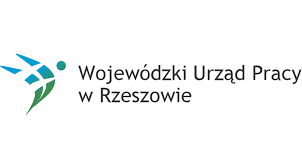               Data przyjęcia wniosku …….……….………(wypełnia CIiPKZ w Rzeszowie) Wniosek o udzielenie pomocy w indywidualnym rozwoju zawodowym pracowników (na podst. paragrafu 60 ust. 1 Rozporządzenia Ministra Pracy i Polityki Społecznej z dn.14.05.2014 r. w sprawie szczegółowych warunków realizacji oraz trybu i sposobów  prowadzenia usługi rynku pracy, Dz. U. z 22 maja 2014 r. poz. 667).                         Podpis i pieczęć pracodawcy: 	…………………………………Załącznik nr 1 Lista osób objętych indywidualnym rozwojem zawodowym:I. DANE PRACODAWCY I. DANE PRACODAWCY I. DANE PRACODAWCY I. DANE PRACODAWCY Imię i nazwisko lub pełna nazwa pracodawcy Imię i nazwisko lub pełna nazwa pracodawcy Imię i nazwisko lub pełna nazwa pracodawcy Imię i nazwisko lub pełna nazwa pracodawcy Adres pracodawcy Adres pracodawcy Adres pracodawcy Adres pracodawcy NIPNIPNIPNIPTelefon FaksPoczta elektroniczna Strona wwwImię i nazwisko osoby wskazanej do kontaktów /dane kontaktowe/Imię i nazwisko osoby wskazanej do kontaktów /dane kontaktowe/Imię i nazwisko osoby wskazanej do kontaktów /dane kontaktowe/Imię i nazwisko osoby wskazanej do kontaktów /dane kontaktowe/II. ZAKRES OCZEKIWANEJ POMOCY /np.: pomoc w adaptacji w miejscu pracy (nowy pracownik, wypalenie zawodowe), określanie kierunków rozwoju zawodowego zgodnie z potrzebami stanowiska pracy (szkolenia, studia), rozwój kompetencji miękkich (m.in. interpersonalnych), zwolnienia grupowe (wprowadzenie na rynek pracy)/II. ZAKRES OCZEKIWANEJ POMOCY /np.: pomoc w adaptacji w miejscu pracy (nowy pracownik, wypalenie zawodowe), określanie kierunków rozwoju zawodowego zgodnie z potrzebami stanowiska pracy (szkolenia, studia), rozwój kompetencji miękkich (m.in. interpersonalnych), zwolnienia grupowe (wprowadzenie na rynek pracy)/II. ZAKRES OCZEKIWANEJ POMOCY /np.: pomoc w adaptacji w miejscu pracy (nowy pracownik, wypalenie zawodowe), określanie kierunków rozwoju zawodowego zgodnie z potrzebami stanowiska pracy (szkolenia, studia), rozwój kompetencji miękkich (m.in. interpersonalnych), zwolnienia grupowe (wprowadzenie na rynek pracy)/II. ZAKRES OCZEKIWANEJ POMOCY /np.: pomoc w adaptacji w miejscu pracy (nowy pracownik, wypalenie zawodowe), określanie kierunków rozwoju zawodowego zgodnie z potrzebami stanowiska pracy (szkolenia, studia), rozwój kompetencji miękkich (m.in. interpersonalnych), zwolnienia grupowe (wprowadzenie na rynek pracy)/Lp.Imię i nazwiskoNumer PESEL 
(w przypadku cudzoziemcanumer dokumentu stwierdzającego tożsamość)